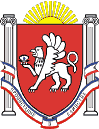 Администрация Широковского сельского поселенияСимферопольского района Республики Крым__________________________________________________________________________________ПОСТАНОВЛЕНИЕ08 ноября 2016 года 			     №  51			              с. ШирокоеОб условиях оплаты труда руководителей, их заместителейглавных бухгалтеров муниципальных унитарных (казенных) предприятий Широковского сельского поселения  Симферопольского района Республики КрымВ соответствии со ст.145 ТК РФ, частью 2 ст. 53 Федерального закона от 06.10.2003г. № 131-ФЗ «Об общих принципах организации местного самоуправления в Российской Федерации», ст. 20 Федерального закона от 14.11.2002 № 161-ФЗ «О государственных и муниципальных унитарных предприятиях», решением 5 сессии 1 созыва Широковского сельского совета от 10.12.2014 № 2 «О создании муниципального унитарного предприятия «Широкое» Широковского сельского поселения Симферопольского района  Республики Крым», с целью установления единой системы оплаты труда работников муниципальных предприятий, Администрация Широковского сельского поселения ПОСТАНОВЛЯЕТ:Утвердить Положение об условиях оплаты труда руководителей, их заместителей,  главных бухгалтеров муниципальных унитарных (казенных) предприятий Широковского сельского поселения  Симферопольского района Республики Крым» согласно приложению.2. Обнародовать настоящее постановление путем размещения его на информационном стенде администрации Широковского сельского поселения  расположенного по адресу: Симферопольский р-н., с. Широкое, ул. Октябрьская,3.3. Контроль за исполнением настоящего постановления оставляю за собой.Председатель Широковского о сельского совета – глава администрацииШироковского сельского поселения			                 Е.А. Зотов УтвержденаПостановлением администрацииШироковского сельского поселенияСимферопольского района Республики Крымот 08.11.2016  г.  № 51Положение об условиях оплаты труда руководителей, их заместителей,  главных бухгалтеров муниципальных унитарных (казенных) предприятий Широковского сельского поселения  Симферопольского района Республики Крым1. Общие положения1.1. Положение устанавливает условия оплаты труда руководителей муниципальных предприятий Широковского сельского поселения (далее - предприятия) при заключении с ними трудовых договоров, а также предельный уровень соотношения средней заработной платы руководителей, заместителей руководителей и главных бухгалтеров и средней заработной платы работников списочного состава предприятий.1.2. Настоящее Положение разработано в целях:- совершенствования организации оплаты труда и упорядочения иных выплат руководителям предприятий;- установления зависимости оплаты труда руководителей от объемов выполняемых работ, реализации продукции и эффективности финансово-хозяйственной деятельности предприятий.1.3. Настоящее Положение служит основанием для определения положений об оплате труда в заключаемых с руководителями предприятий трудовых договорах.2. Оплата труда руководителя предприятия2.1. Оплата труда руководителя предприятия включает должностной оклад и вознаграждение за результаты финансово-хозяйственной деятельности предприятия.Гарантии, компенсации и иные выплаты осуществляются с учетом положений, содержащихся в разделе 5 настоящего Положения.2.2. Руководитель не вправе получать выплаты за счет средств предприятия, не установленные настоящим Положением, нормативными правовыми актами Российской Федерации, Республики Крым, трудовым договором.2.3. Изменение размера и условий оплаты труда руководителя предприятия осуществляется на основании изменений в трудовой договор, оформляемых путем заключения дополнительных соглашений к трудовому договору.2.4. Оплата труда руководителя предприятия производится с периодичностью и в сроки, установленные на предприятии.3. Должностной оклад руководителя предприятия3.1. Должностной оклад руководителя предприятия устанавливается в зависимости от величины тарифной ставки 1 разряда рабочего основной профессии, определенной коллективным договором.3.2. Должностной оклад руководителя предприятия устанавливается исходя из следующих показателей:В таблице указаны максимальные пределы кратности к величине тарифной ставки 1 разряда рабочего основной профессии, от которой устанавливается должностной оклад руководителя предприятия. Конкретный размер должностного оклада в указанных пределах устанавливается в трудовом договоре с руководителем предприятия с учетом сложности управления предприятием, его технической оснащенности и объемов производства продукции.3.3. В целях обеспечения единого подхода в отрасли при определении тарифной ставки 1 разряда рабочего основной профессии применяется отраслевое тарифное соглашение, в котором установлен размер тарифной ставки 1 разряда.3.4. В случае если в коллективном договоре предприятия не предусмотрена тарифная ставка 1 разряда рабочего основной профессии или не заключено отраслевое тарифное соглашение либо не заключен коллективный договор, для расчета оклада руководителя используется тарифная ставка 1 разряда рабочего основной профессии, предусмотренная в положении об оплате труда работников предприятия (штатном расписании).3.5. На предприятиях, где тарифные разряды не применяются и для оплаты труда используются месячные должностные оклады или ставки, расчет должностного оклада руководителя производится исходя из минимального оклада (ставки) рабочих или служащих, занятых в основной деятельности предприятия.3.6. При создании нового предприятия должностной оклад руководителя устанавливается в кратности, определенной для предприятий со списочной численностью работников до 50 человек, к величине средней заработной платы по отрасли (подотрасли, группе аналогичных предприятий) за предшествующий период с последующим пересмотром должностного оклада в соответствии с настоящим Положением.Предшествующим периодом считается год (полугодие), предшествующий месяцу заключения трудового договора.3.7. В случае изменения показателей, применяемых для расчета должностного оклада руководителя предприятия, должностной оклад руководителя пересматривается, о чем заключается дополнительное соглашение к трудовому договору, но не чаще чем один раз в год.3.8. Должностные оклады заместителей руководителей предприятий и главных бухгалтеров устанавливаются на 10-30% ниже должностных окладов руководителей этих предприятий. Условия оплаты труда указанных работников устанавливаются трудовыми договорами в соответствии с коллективным договором, локальными актами предприятия.3.9. Предельный уровень соотношения средней заработной платы руководителей, их заместителей и главных бухгалтеров предприятий и средней заработной платы работников списочного состава (без учета руководителя, заместителей руководителя, главного бухгалтера) предприятий не должен превышать кратности, равной значению 6. Соотношение средней заработной платы руководителей, их заместителей и главных бухгалтеров и средней заработной платы работников предприятий рассчитывается за отчетный календарный год. Средняя заработная плата на предприятии рассчитывается путем деления фонда начисленной заработной платы работников списочного состава (без учета руководителя, заместителей руководителя и главного бухгалтера) на среднюю численность указанных работников за отчетный календарный год.4. Вознаграждение руководителю предприятия за результаты финансово-хозяйственной деятельности4.1. Руководителю предприятия устанавливается вознаграждение за результаты финансово-хозяйственной деятельности.4.2. Вознаграждение руководителю предприятия за результаты финансово-хозяйственной деятельности предприятия устанавливается в виде премии в процентах от должностного оклада руководителя предприятия.4.3. Вознаграждение в виде премии в процентах от должностного оклада4.3.1. Руководителю предприятия ежеквартально при получении предприятием с начала отчетного года чистой прибыли выплачивается премия за результаты финансово-хозяйственной деятельности предприятия в размере 75% квартального фонда оплаты труда руководителя, исчисленного исходя из ежемесячного должностного оклада руководителя.4.3.2. Общая величина получаемых в течение года руководителем ежеквартальных премий не может превышать 10% прибыли, остающейся в распоряжении предприятия, полученной предприятием с начала года.4.3.3. Выплата премии осуществляется за счет средств предприятия на основании распоряжения главы поселения.4.3.4. Если предприятие было создано в отчетном году, расчет премии осуществляется путем умножения суммы месячных окладов руководителя, начисленных в отчетном году, на 75%, при этом сумма премии не может превышать 10% полученной предприятием чистой прибыли за отчетный период.4.4. Руководителю предприятия, по объективным причинам не имеющего прибыли и выполняющего государственный заказ, предусмотренный в бюджете поселения, или дотируемого из бюджета в связи с централизованным регулированием цен (тарифов) на его продукцию (работы, услуги), а также руководителю предприятия может устанавливаться ежемесячная премия в размере до 30% должностного оклада за достижение определенных трудовым договором результатов деятельности предприятия.4.4.1. В качестве показателей премирования могут быть указаны производственные, финансовые, качественные и иные показатели исходя из особенностей отрасли и предприятия, достижение которых в деятельности предприятия должно быть обеспечено руководителем.Показатели премирования фиксируются в трудовом договоре.4.4.2. Премирование производится за счет средств на оплату труда, относимых на себестоимость продукции.4.5. При установлении указанной премии на руководителя предприятия могут распространяться другие единовременные поощрительные выплаты, применяемые на предприятии, с обязательным указанием на них в трудовом договоре с руководителем предприятия, а также иные доплаты и надбавки, применяемые на предприятии и предусмотренные законодательством Российской Федерации, нормативными актами Широковского сельского поселения для предприятий данной отрасли (например, за особые условия работы, за продолжительный стаж работы и т.д.).5. Гарантии, компенсации и иные выплаты5.1. Руководитель предприятия вправе получать доплаты и надбавки, а также иные выплаты, предусмотренные действующим трудовым законодательством Российской Федерации.5.2. Из выплат социального характера руководителю предприятия могут выплачиваться:5.2.1. При предоставлении руководителю очередного отпуска ему оказывается материальная помощь в размере должностного месячного оклада.5.2.2. В случае наступления стойкой потери трудоспособности руководителя, подтвержденной заключением МСЭК, при расторжении трудового договора ему выплачивается единовременное пособие в размере пяти должностных месячных окладов.5.2.3. В случае смерти руководителя его семье выплачивается единовременное пособие в размере десяти должностных месячных окладов.5.2.4. В случае досрочного расторжения трудового договора с руководителем предприятия по инициативе поселения при отсутствии виновных действий (бездействия) руководителя ему выплачивается компенсация за досрочное расторжение с ним трудового договора в размере трех должностных месячных окладов.5.3. В период действия трудового договора руководителю могут предоставляться социальные гарантии, предусмотренные коллективным договором, заключенным на предприятии. Виды и конкретные размеры выплат социального характера, предоставляемые руководителю предприятия, должны быть отражены в трудовом договоре руководителя.5.4. В трудовой договор с руководителем предприятия могут быть включены положения по регулированию вопросов социально-бытовой сферы, действующие на предприятии (оплата (полная или частичная) путевки в санаторно-курортное учреждение и другие положения).5.5. Исключен.5.6. Все денежные выплаты руководителю осуществляются за счет средств предприятия.5.7. Руководитель не имеет права получать выплаты из средств предприятия, не предусмотренные трудовым договором.6. Размещение информации о среднемесячной заработной плате руководителей их заместителей и главных бухгалтеров организаций в информационно-телекоммуникационной сети "Интернет"6.1. Информация о рассчитываемой за календарный год среднемесячной заработной плате руководителей, их заместителей и главных бухгалтеров организаций размещается в информационно-телекоммуникационной сети "Интернет" на официальном сайте органа местного самоуправления, осуществляющего функции и полномочия учредителя предприятия.6.2. В составе размещаемой на официальном сайте информации запрещается указывать данные, позволяющие определить место жительства, почтовый адрес, телефон и иные индивидуальные средства коммуникации руководителей, их заместителей и главных бухгалтеров организаций, а также сведения, отнесенные к государственной тайне или сведениям конфиденциального характера.6.3. Руководители ежегодно в срок до 01 марта обеспечивают своевременную подготовку информации о среднемесячной заработной плате руководителя, его заместителей и главного бухгалтера (при их наличии) за истекший календарный год и ее направление в Администрацию сельского поселения.6.4. Предоставляемая информация, должна содержать:- наименование муниципальной организации;- официальное наименование должностей и фамилии имена и отчества (при его наличии) руководителя, его заместителей и главного бухгалтера (при их наличии);- размер среднемесячной заработной платы руководителя, его заместителей и главного бухгалтера (при их наличии);- расчет среднемесячной заработной платы руководителя, его заместителей и главного бухгалтера (при их наличии) за рассчитываемый календарный год.6.5. Администрация сельского поселения в срок до 15 марта осуществляет проверку правильности произведенных расчётов и достоверности представленной информации руководителями муниципальных организаций.6.6. По окончании проверки представленной информации, Администрация сельского поселения в течение 5 (пяти) рабочих дней со дня поступления информации размещает информацию на официальном сайте Администрации в сети Интернет.6.7. В информации должны содержаться следующие сведения:- наименование муниципальных организаций;- официальное наименование должностей и фамилии, имена и отчества (при его наличии) руководителя, его заместителей и главного бухгалтера (при их наличии);- размер среднемесячной заработной платы руководителя, его заместителей и главного бухгалтера (при их наличии).6.8. Руководители муниципальных организаций несут персональную ответственность за своевременность, полноту и достоверность представляемой информации.Списочная численность работников предприятияМаксимальная кратность должностного оклада к величине тарифной ставки 1 разряда рабочего основной профессии до 5 до 1 от 6 до 10до 2от 10 до 50 до 4 